INDICAÇÃO N.º: Solicita tapa buracos na Avenida Padre Livio Emíllio Caliari, altura do número 3560, próximo ao Condomínio Gran Village Ibiti.CONSIDERANDO que este Vereador foi procurado por munícipes da região supracitada, que relatam que a via há um grande volume de passagem de veículos e há diversos buracos podendo causar acidentes.INDICO ao Exmo. Sr. Prefeito Municipal, através do setor competente, a tomada de providências visando providenciar tapa buracos na Avenida Padre Livio Emíllio Caliari, altura do número 3560, próximo ao Condomínio Gran Village Ibiti.S/S., 06 de dezembro de 2021Fausto PeresVereador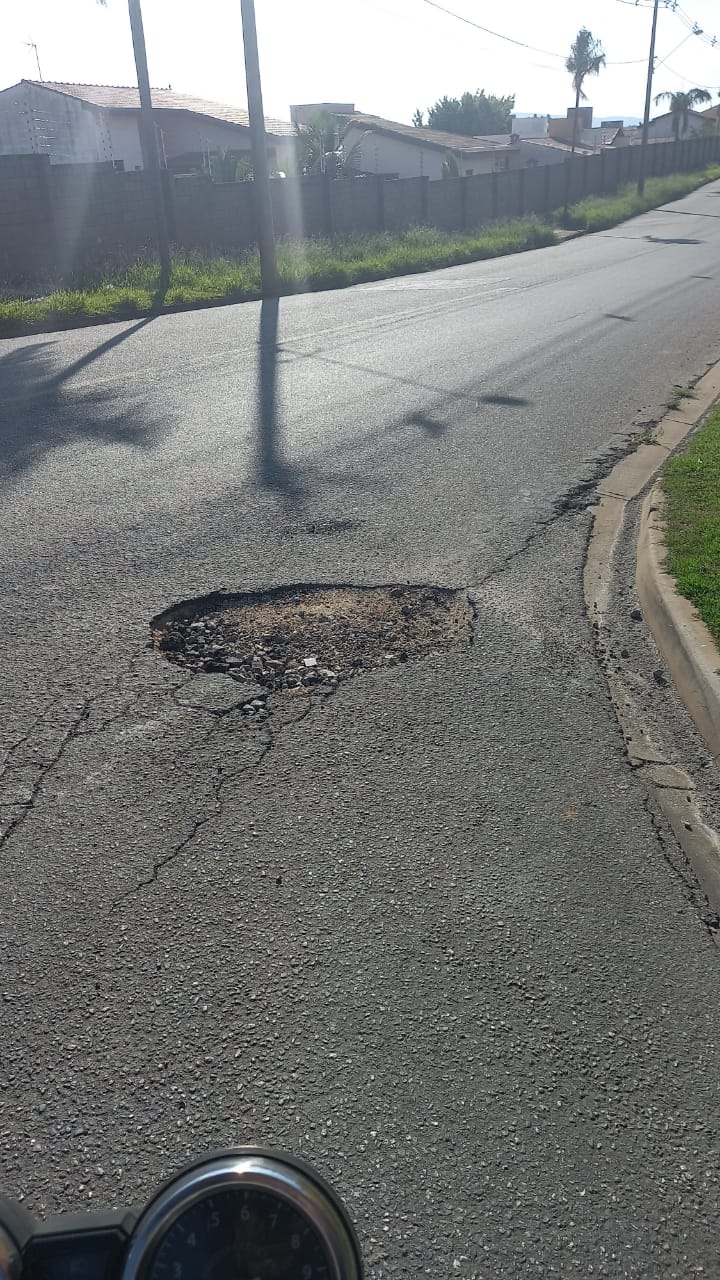 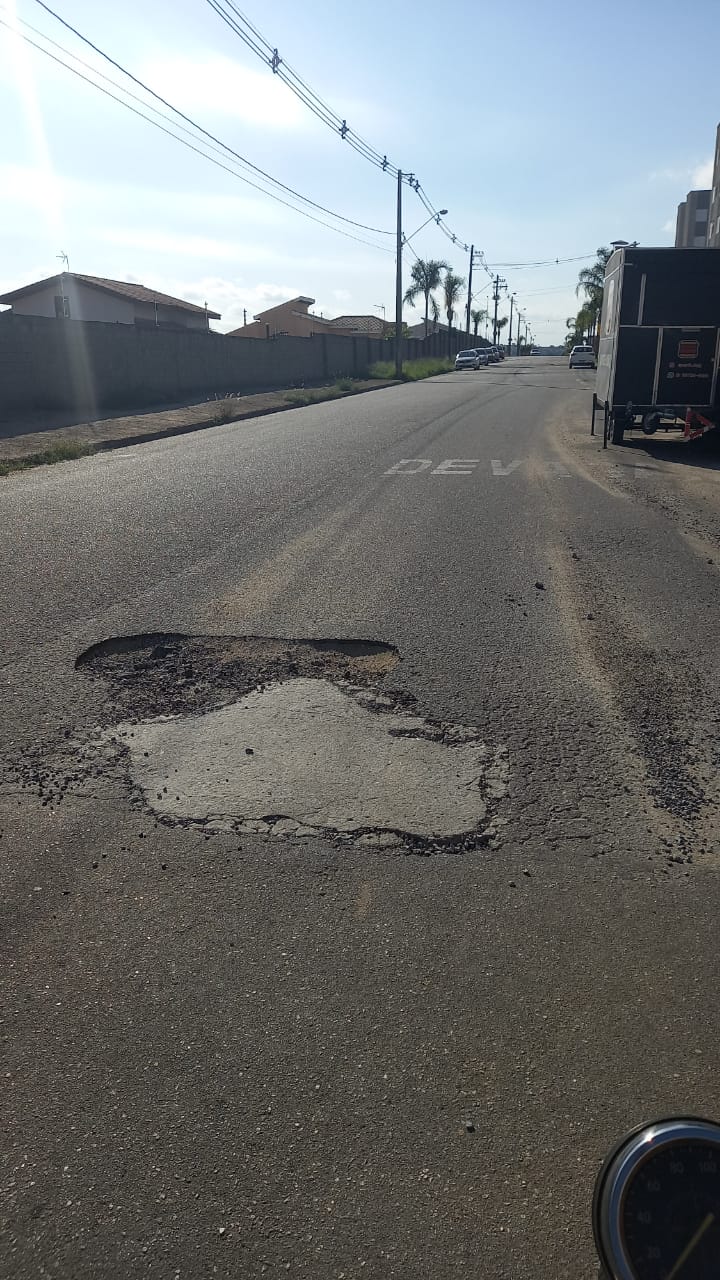 